Рассмотрено                                                                                                              Утвержденона заседании                                                                                   приказом по школепедагогического совета                                       Протокол № _1_ от __10.01._2022г.                            Приказ №__02_ от _12.01._2022г.Положениео Центре образования естественно-научной и технодогической направленностей «Точка роста» на базе МБОУ «Сетоловская СОШ»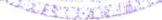 Общие положения1.1. Центр образования естественно-научной и технологической направленностей «Точка Роста» базе МБОУ «Сетоловская СОШ» с целью развития у обучающихся естественно-научной, математической, информационной грамотности, формирования критического и креативного мышления, совершенствования навыков естественно-научной и технологической направленностей.1.2. Центр не является юридическим лицом и действует для достижения уставных целей МБОУ «Сетоловская СОШ»(далее — Учреждение), а также в целях выполнения задач и достткения показателей и результатов национального проекта «Образование».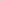 1.3. В своей деятельности Центр руководствуется Федеральным законом Российской Федерации от 29.12.2012 N2 273-ФЗ «Об образовании в Российской Федерации», другими нормативными документами Министерства просвещения Российской Федерации, иными нормативными правовыми актами Российской Федерации и Брянской области, программой развития Центра на текущий год, планами работы, утвержденными учредителем и настоящим Положением.1 А. Центр в своей деятельности подчиняется руководителю Учреждения (директору).Цели, задачи, функции деятельности Центра21. Основной целью деятельности Центра является совершенствование условий для повышения качества образования, расширения возможностей обучающихся в освоении учебных предметов естественно-научной и технологической направленностей, программ дополнительного образования естественно-научной и технической направленностей, а также для практической отработки учебного материала по учебным предметам «Физика», «Химия», «Биология».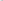 22. Задачами Центра являются:2.2.1, реализация основных общеобразовательных программ по учебным предметам естественно-научной и технологической направленностей, в том числе в рамках внеурочной деятельности обучающихся;2.2.2. разработка и реализация разноуровневых дополнительных общеобразовательных программ естественно-научной и технической направленностей, а также иных программ, в том числе в каникулярный период;2.2.3. вовлечение обучающихся и педагогических работников в проектную деятельность;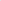 2.2.4. организация внеучебной деятельности в каникулярный период, разработка и реализация соответствующих образовательных программ, в том числе для лагерей, организованных образовательными организациями в каникулярный период;2.2.5. повышение профессионального мастерства педагогических работников Центра, реализующих основные и дополнительные общеобразовательные программы.2.3. Центр для достижения цели и выполнения задач вправе взаимодействовать с: различными образовательными организациями в форме сетевого взаимодействия;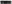 с иными образовательными организациями, на базе которых созданы центры «Точка роста»; 	с федеральным оператором,	осуществляющим функции по информационному, методическому и организационно-техническому сопровождению мероприятий по созданию и функционированию центров Точка роста», в том числе по вопросам повышения квалификации педагогических работников;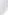 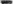 обучающимися и родителями (законными представителями) обучающихся, в том числе с применением дистанционных образовательных технологий.З. Порядок управления Центром «Точка роста»Руководитель Учреждения издает локальный нормативный акт о назначении руководителя Центра (куратора, ответственного за функционирование и развитие), а также о создании Центра и утверждении Положение о деятельности Центра.Руководителем Центра может быть назначен сотрудник Учреждения из числа руководящих и педагогических работников.Руководитель Центра обязан:3.3.1. осуществлять оперативное руководство Центром;3.32. представлять интересы Центра по доверенности в муниципальных, государственных органах региона, организациях для реализации целей и задач Центра;3.3.3. отчитываться перед Руководителем Учреждения о результатах работы Центра;З. 3.4. выполнять иные обязанности, предусмотренные законодательством, уставом Учреждения, должностной инструкцией и настоящим Положением.3.4. Руководитель Центра вправе:3.4.1. осуществлять расстановку кадров Центра, прием на работу которых осуществляется приказом руководителя Учреждения;по согласованию с руководителем Учреждения организовывать учебно-воспитательный процесс в Центре в соответствии с целями и задачами Центра и осуществлять контроль за его реализацией; 3.4.3.осуществлять подготовку обучающихся к участию в конкурсах, олимпиадах, конференциях и иных мероприятиях по профилю направлений деятельности Центра; 3.4.4.по согласованию с руководителем Учреждения осуществлять организацию и проведение мероприятий по профилю направлений деятельности  Центра; 3.4.5.осуществлять иные права, относящиеся к деятельности Центра и не противоречащие целям и видам деятельности образовательной организации, а также законодательству Российской Федерации. 4. Показатели эффективности деятельности Центра. 4.1. Показателями эффективности деятельности Центра является: охват на обновленной материально-технической базе не менее 100% обучающихся образовательной организации, осваивающих основную общеобразовательную программу по предметным областям «Технология», «Информатика», «Естественно-научные предметы»; не менее 70% охвата от общего контингента обучающихся в образовательной организации 	дополнительными 	общеобразовательными 	программами цифрового, естественно-научного, технического и профилей во внеурочное время, в том числе с использованием дистанционных форм обучения и сетевого партнерства; использование инфраструктуры Центра во внеурочное время как общественного пространства 	для 	развития 	общекультурных 	компетенций 	и 	цифровой грамотности населения, проектной деятельности, творческой, социальной самореализации детей, педагогов, родительской общественности. 